It’s Our AnnualOffice Excellence ConferenceBloom… Grow… Blossom!!!Hotel Options (ask for the CREA rate)  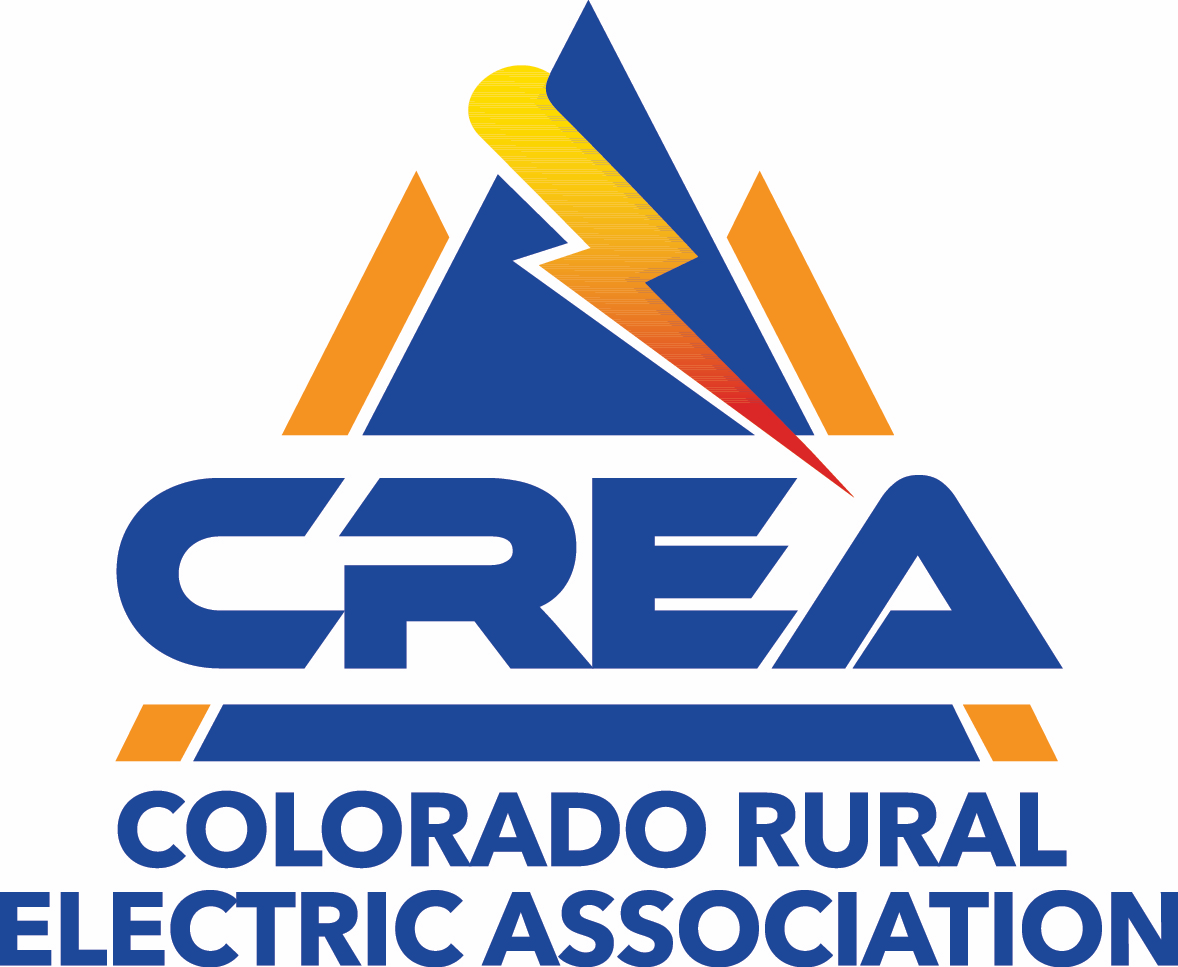 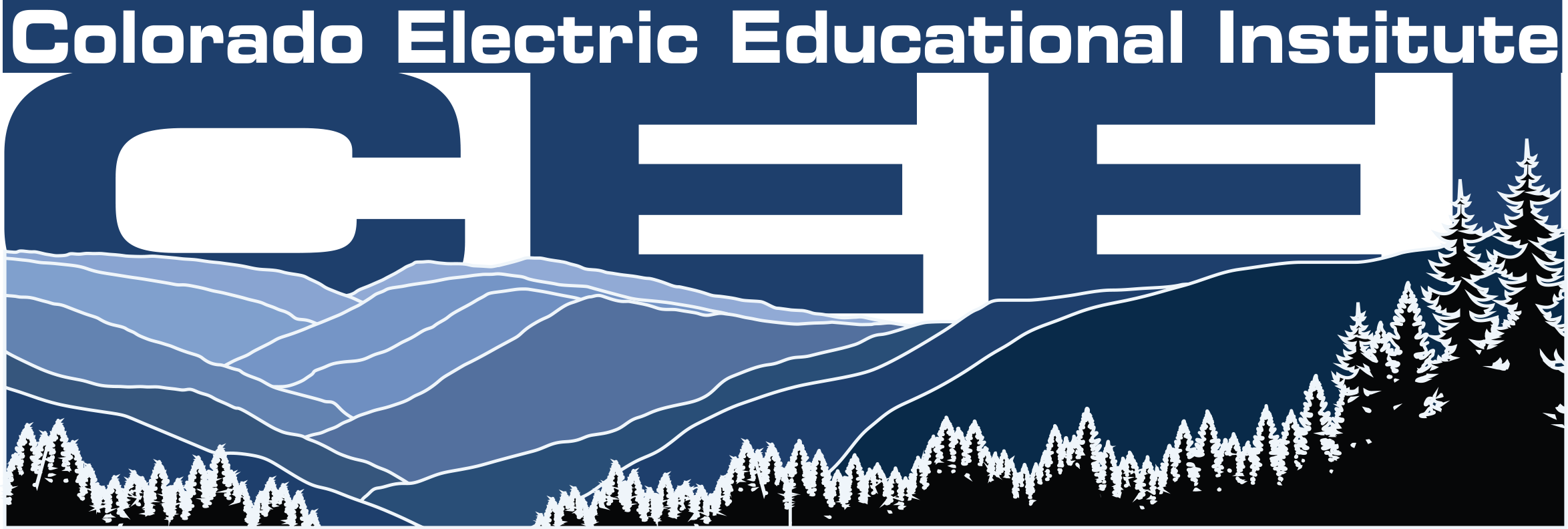    Colorado Rural Electric Association 				Colorado Electric Educational InstituteDate/Locations:	Tuesday & WednesdayMay 9 & 10, 2017Tri-State G&T1100 West 116th Ave., Westminster, CO  80234Time:	Tues:  8:30am – 4:30pmWed:  7:30am – 12:00pmFee:	$250 The cost of this course has been reduced thanks to a donation by the Colorado Electric Educational Institute A continental breakfast will be provided both days, and lunch will be provided on Tuesday.Participants will be billed after the course.To Register:  Contact Jen Hight at the CREA office (303) 455-2700 ext. 700 or e-mail at jenhight@coloradorea.orgRegistration Deadline:  April 28, 2017Tuesday, May 9, 20178:30 - 9:00am      You Grow Girls! Continental Breakfast9:00 - 9:15am      Party Thyme! Welcome & Introductions9:15 - 12:00pm    Break New Ground! Instructor: Pam Boyd In this four-part workshop, you’ll learn techniques for creating a drama-free workplace.  Tools for getting better results now and keeping those results in the future will be presented in this interactive setting.12:00 - 1:00pm    Lettuce Turnip the Beet at Lunch!  1:00 - 3:00pm      Listen to Sage Advice: Ethical Decision Making                                 in the Workplace! Instructor: Daniel McFeeUsing the Seven Cooperative Principles, Daniel will guide us through a workshop setting where we will evaluate ourselves and our workplaces on two ethics-based objectives. 3:00 - 3:15pm      Cultivate Lasting Friendships During Breaktime3:15 - 4:30pm      Be Outstanding in Your Field                               Instructor: Kari KnutsonThe role of emotions in our daily lives is not often discussed; however, how we handle our feelings can have a profound impact on our success and happiness in life. Emotional intelligence means cultivating the ability to: Perceive, evaluate and control emotionsCope with life’s inevitable ups and downsDelay gratificationControl impulsesRead and appropriately respond to the social cues of othersIn this session, you’ll learn more about the important role of emotional intelligence in our lives and how to cultivate it.Wednesday, May 10, 20177:30 - 8:30am      We Beelong Together!...It’s Breakfast!8:30 - 11:30am    Don’t Let the Little Things Bug You!                               Instructor:  Dede Murcer Moffet“It's a SNAP! Break Old Habits and Initiate Positive Change for Ultimate Happiness and Success” In this session you will take away:How do you know you are locked in a habit?Learn how to forgo what you want now in favor of something better in the future.Learn how to turn undesirable behaviors into desirable ones easier and faster.Understand what makes goals more attainable and how to harness that energy for the long haul.Learn how to perform better instead of trying to avoid old behaviors.12:00pm               We’re Perennial!...See You Next Year!Quality Inn and Suites 12085 Delaware St., Westminster(303) 429-5500Room Rate:  $79 Fairfield Inn12080 Melody Dr., Westminster(303) 255-3100Room Rate:  $99